САМОРЕГУЛИРУЕМАЯ ОРГАНИЗАЦИЯ   РЕГИОНАЛЬНАЯ АССОЦИАЦИЯ «СТРОИТЕЛИ ТПП РБ»г. Улан-Удэ, ул. Ленина ,д.25, тел 8(3012)21-71-88, e-mail:sro@tpprb.comПРОТОКОЛ № 15Правления  СРО РА «Строители ТПП РБ» от 26.04.2021 Форма проведения заседания Правления СРО РА «Строители ТПП РБ»- заочнаяДата окончания заочного голосования: «27»   апреля    2021г. Основание  проведения заочного голосования- решение  Председателя Правления СРО  РА  «Строители ТПП РБ» Доржиева Геннадия Юрьевича ( согласно п.7.9. Положения  «О Правлении   Саморегулируемой организации  Региональная ассоциация «Строители ТПП РБ» от 07.02.2019г., далее - Положение о Правлении).  Приглашенные лица :Директор   СРО   Елисафенко  Владимир ЛеонидовичСекретарь заседания Правления    Кочетова  Лидия Васильевна Общее количество членов Правления :8 человекЧисло проголосовавших членов Правления  5 человек Заочное голосование считается правомочным, так как в нем приняли участие не менее половины  членов Правления ( согласно п. 7.13 Положения). Лицо,  избранное  секретарем заседания Правления и уполномоченное на подсчет голосов- Кочетова Лидия Васильевна.ПОВЕСТКА ДНЯ ЗАСЕДАНИЯ ПРАВЛЕНИЯ:1.Информация  о проведении Общего собрания членов СРО РА «Строители ТПП РБ» по итогам работы за 2019 год.  Обсуждение и утверждение повестки  Общего собрания, даты и места его проведения.По вопросу  1  повестки дня :Слушали  Директора  СРО   РА «Строители ТПП РБ» Елисафенко В.Л., который сообщил, что    в соответствии с п.7.2 Положения «Об общем собрании Саморегулируемой организации Региональная Ассоциация «Строители ТПП РБ», утвержденного  решением Общего собрания членов Саморегулируемой организации «Строители ТПП РБ» ( Протокол № от 26.02.2018г.) Правление Ассоциации принимает решение о созыве очередных (годовых) и внеочередных Общих собраний и утверждает повестку дня. Предлагается провести Очередное Общее собрание членов СРО РА «Строители ТПП РБ» 28 мая  2021г. в 15.00 час.  Место проведения - г. Улан-Удэ , ул. Бабушкина,14а, Республиканский бизнес-инкубатор, конференц-зал,2 этаж , форма проведения- очная. Предложил для обсуждения проект Повестки дня очередного Общего собрания членов СРО РА «Строители ТПП РБ.ПОВЕСТКА   ДНЯ  ОБЩЕГО СОБРАНИЯ ЧЛЕНОВ СРО РА «СТРОИТЕЛИ ТПП РБ»  28.05.2021г.                                                                                                                   Итого 1 час.10 мин.Решили по  вопросу   повестки дня:1 Согласовать   предлагаемую повестку  дня проведения очередного  общего собрания членов СРО.  2.Определить дату проведения собрания - 28 мая 2021г., время проведения 15.00 час., место проведения ул. Бабушкина,14а, Республиканский бизнес-инкубатор, конференц- зал,2 этаж.3.Директору  СРО  Елисафенко В.Л. совместно со специалистами Исполнительной дирекции  разместить   объявление о проведении собрания на сайте согласно сроков, предусмотренных Положением Об общем собрании Саморегулируемой организации Региональная Ассоциация «Строители ТПП РБ»,  подготовить отчетный  материал и  организовать  проведение  Очередного общего собрания. Голосовали:  «за»  - 5 голосов,  «против» - нет ,   «воздержался» - нет   Решение принято единогласно  Директор                                             Елисафенко В.Л.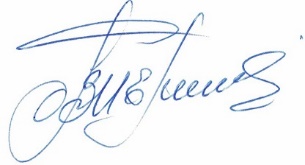  Секретарь                                                                              Кочетова  Л.В.№ п/пВопросРегламентДокладчик1.Открытие Общего собрания, утверждение повестки, объявление секретаря и утверждение счётной комиссии собрания10 Доржиев Г.Ю.2.Утверждение отчета  Правления  по итогам деятельности за 2020 год10 Доржиев Г.Ю.3.Утверждение отчета  Директора по итогам деятельности за 2020 год10  Елисафенко В.Л.4.Утверждение заключения аудиторской проверки бухгалтерской отчетности за 2020 год и утверждение бухгалтерской отчетности за 2020  год10  Гиргушкина С.К.5.Утверждение отчета Ревизионной комиссии за 2020 год5 Председатель  Ревизионной комиссии Батуев Ж.А. 6 Утверждение членов ревизионной комиссии на 2021 год.1. Председатель Комиссии:  Директор   ООО  «Бурятпроектреставрация» Батуев Жамсаран Александрович 2.Бухгалтер ООО «Шелковый путь» Марущенко Татьяна Леонидовна 3.Бухгалтер ООО «АМГ Групп» Борисова Наталия Николаевна5  Доржиев Г.Ю.7 О предоставлении займов членам Ассоциации  за счет средств компенсационного фонда обеспечения договорных обязательств и утверждения изменений в Положение «О компенсационном фонде обеспечения договорных обязательств Саморегулируемой организации  Региональная ассоциация  «Строители ТПП РБ»10 Хандаев В.И.8 Иные вопросы10  Доржиев Г.Ю.